Протокол № 240заседания ПравленияСаморегулируемой организации аудиторовАССОЦИАЦИЯ «СОДРУЖЕСТВО» (СРО ААС)г. Москва 			                             			              24 октября 2016 годаГолосовали:Члены Правления СРО ААС:Чая В.Т., Бородина Н.В., Голенко В.С., Горячева О.В., Гузов Ю.Н., Кобозева Н.В., Константинова И.Г., Кромин А.Ю., Лимаренко Д.Н., Михайлович Т.Н., Мухарева Е.В., Новиков Д.Б., Носова О.А., Петров А.Ю., Симакова М.Ю., Старовойтова Е.В., Суйц В.П., Сюткина М.Г., Черкасова Н.В., Шеремет А.Д.Итого в голосовании на заседании Правления СРО ААС приняло участие 20 из 29 человек, что составляет 69% голосов, кворум для принятия решений имеется.Форма заседания Правления СРО ААС – заочная.Документы, содержащие сведения о голосовании членов Правления СРО ААС, принимались до 24 октября 2016 года.ПОВЕСТКА ДНЯ:О выдаче квалификационного аттестата аудитора.О приеме в члены СРО ААС.О смене статуса члена СРО ААС.Об отложении рассмотрения заявления о прекращении членства в СРО ААС.О прекращении членства в СРО ААС.О внесении изменений в нормативные документы СРО ААС.Об изменениях в составе членов Правления НП ААС.Об объявлении благодарности СРО ААС.Решили: утвердить повестку дня заседания Правления СРО ААС.Решение принято единогласноПо первому вопросуО выдаче квалификационного аттестата аудитораРешили:1.1. Выдать квалификационный аттестат аудитора (для вновь аттестуемых аудиторов) 1 аудитору.Решение принято единогласноПо второму вопросуО приеме в члены СРО ААСРешили:2.1. Принять в члены СРО ААС 29 аудиторов;2.2. Принять в члены СРО ААС 1 индивидуального аудитора;2.3. Принять в члены СРО ААС 9 аудиторских организаций.Решение принято единогласноПо третьему вопросуО смене статуса члена СРО ААС Решили:3.1. Сменить статус члена СРО ААС со статуса ИП на статус аудитора 1 аудитору.Решение принято единогласноПо четвертому вопросуОб отложении рассмотрения заявления о прекращении членства в СРО ААС Решили:4.1. Отложить рассмотрения заявления о прекращении членства на основании п.10.4.3. Положения о членстве СРО ААС, в связи с отсутствием результатов по проверке Федерального казначейства 1 аудиторской организации. Решение принято единогласноПо пятому вопросуО прекращении членства в СРО ААСРешили:5.1. Прекратить членство в СРО ААС на основании поданного заявления 1 аудиторских организаций.Решение принято единогласноПо шестому вопросуО внесении изменений в нормативные документы СРО ААС Решили:6.1. Утвердить новую редакцию Положения о членстве Саморегулируемой организации аудиторов Ассоциации «Содружество» согласно Приложения № 1.Решение принято единогласноПо седьмому вопросуОб изменениях в составе членов Правления НП ААС Решили:7.1. Рекомендовать внеочередному съезду СРО ААС утвердить прекращение полномочий Новикова Д.Б., Подрезенко А.В., Суйца В.П. на основании личных заявлений;7.2. Одобрить для избрания в состав Правления СРО ААС на Внеочередном Съезде СРО ААС 16 ноября 2016 г. следующие кандидатуры:Кузнецов Александр Павлович – президент Аудиторской Палаты Санкт-Петербурга;Рукин Владимир Васильевич - руководитель Территориального отделения СРО ААС по Дальневосточному федеральному округу;Сухова Ирина Алексеевна – партнер, вице-президент по вопросам корпоративного развития ООО «ФБК Грант Торнтон».  Результаты голосования:«За» - 19 голосов«Против» - 0 голосов«Воздержался» - 1 голос«Особое мнение» - 0 голосовПо восьмому вопросуОб объявлении благодарности СРО ААС Решили:8.1. Объявить благодарность за активную многолетнюю работу в составе Правления СРО ААС и вручить почетные грамоты в торжественной обстановке на Съезде СРО ААС 16 ноября 2016 года Новикову Д.Б., Подрезенко А.В., Суйцу В.П.Решение принято единогласноПодсчет голосов проводился секретарем заседания Правления СРО ААС Носовой О.А.Подписи:Председатель Правления СРО ААС ______________________ В.Т. ЧаяСекретарь Правления СРО ААС      ______________________ О.А. Носова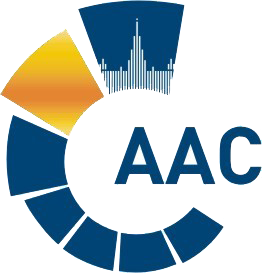 САМОРЕГУЛИРУЕМАЯ ОРГАНИЗАЦИЯ АУДИТОРОВАССОЦИАЦИЯ «СОДРУЖЕСТВО» 
член Международной Федерации Бухгалтеров (IFAC)(ОГРН 1097799010870, ИНН 7729440813, КПП 772901001) 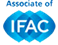 119192, г. Москва, Мичуринский проспект, дом 21, корпус 4. т: +7 (495) 734-22-22, ф: +7 (495) 734-04-22, www.auditor-sro.org, info@auditor-sro.org 